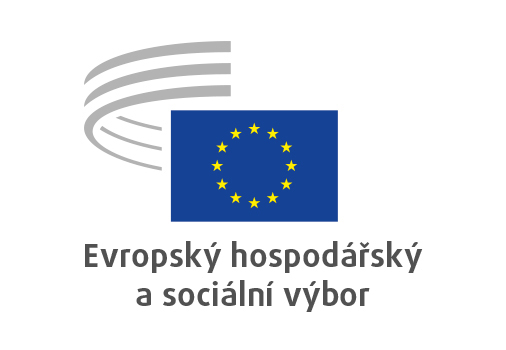 V Bruselu dne 25. června 2021Obsah:1.	HOSPODÁŘSKÁ A MĚNOVÁ UNIE, HOSPODÁŘSKÁ A SOCIÁLNÍ SOUDRŽNOST	32.	ZAMĚSTNANOST, SOCIÁLNÍ VĚCI, OBČANSTVÍ	43.	DOPRAVA, ENERGETIKA, INFRASTRUKTURA A INFORMAČNÍ SPOLEČNOST	114.	JEDNOTNÝ TRH, VÝROBA A SPOTŘEBA	125.	ZEMĚDĚLSTVÍ, ROZVOJ VENKOVA, ŽIVOTNÍ PROSTŘEDÍ	16HOSPODÁŘSKÁ A MĚNOVÁ UNIE, HOSPODÁŘSKÁ A SOCIÁLNÍ SOUDRŽNOSTEvropský hospodářský a finanční systém: podpora otevřenosti, síly a odolnostiZpravodaj:		Tomasz Andrzej WRÓBLEWSKI (Zaměstnavatelé – PL)Odkaz: 	COM(2021) 32 finalEESC-2021-00692-00-00-ACHlavní body:EHSV:vítá sdělení a vzhledem k tomu, že postpandemická transformace způsobuje výrazný posun v globální rovnováze hospodářských sil, se domnívá, že EU by měla jednat rychle, aby posílila hospodářskou odolnost Evropy; souhlasí s potřebou posílení mezinárodní úlohy eura jako klíčového nástroje pro zlepšení globálního postavení Evropy;vyzývá ke stanovení ambiciózních hospodářských cílů pro posílení jednotné měny, zejména s ohledem na tempo změn v globální ekonomice a stávající postavení EU v oblasti inovací, konkurenceschopnosti a příznivého regulačního prostředí;požaduje větší zaměření na příčiny oslabující mezinárodní úlohu eura a aby byla dokončena hospodářská a měnová unie;doporučuje, aby byla věnována větší pozornost rostoucímu postavení Číny;vyzývá k dokončení bankovní unie a unie kapitálových trhů, které má zásadní význam pro posílení odolnosti EU;souhlasí se všemi opatřeními, které Komise předkládá, a navrhuje zavést opatření, která pomohou dokončit strukturální změny na úrovni EU i na vnitrostátní úrovni, jako je revize rámce pro správu ekonomických záležitostí, aby se více zaměřoval na prosperitu a stal se příznivější pro investice; požaduje, aby byl kladen větší důraz na přezkum předpisů, pokud jde o jejich dopad na konkurenceschopnost evropských společností; Je zapotřebí ve větší míře uznávat úlohu, kterou při vývoji inovací plní vysoké školy a výzkumná střediska;podporuje návrh na vytvoření digitálního eura a další vydávání zelených dluhopisů denominovaných v eurech;souhlasí s tím, že vývoj infrastruktur finančního trhu předejde tomu, že se bude EU spoléhat na poskytování těchto kritických služeb (včetně poskytovatelů údajů) z jurisdikcí třetích zemí, a pomůže zvýšit její odolnost; navrhuje, aby byly zváženy způsoby, jak řešit rostoucí závislost EU na poskytovatelích finančních a jiných než finančních údajů ze zemí mimo EU;podporuje vypracování nástrojů pro vyvážení účinků, které má na hospodářské subjekty EU protiprávní extrateritoriální uplatňování jednostranných opatření ze strany třetí země.Kontakt:	Krisztina Perlaky-Tóth	(tel.: 00 32 2 546 97 40 – e-mail: Krisztina.PerlakyToth@eesc.europa.eu)ZAMĚSTNANOST, SOCIÁLNÍ VĚCI, OBČANSTVÍNová strategie uplatňování Listiny základních právZpravodaj: 		Cristian PÎRVULESCU (Různorodá Evropa – RO)Spoluzpravodaj: 	Christian BÄUMLER (Zaměstnanci – DE)Odkaz: 		COM(2020) 711 finalEESC-2021-00717-00-00-ACHlavní body:EHSV:vítá novou strategii a její komplementaritu ve vztahu k Akčnímu plánu pro evropskou demokracii a první zprávě o právním státu, a navrhuje zařadit do souhrnného plánovacího procesu též akční plán EU proti rasismu, evropskou strategii pro pomoc osobám se zdravotním postižením a strategii pro rovnost LGBTIQ osob; naléhavě vyzývá k přijetí komplexní strategie evropské občanské společnosti s cílem posílit celkovou možnost působení organizací občanské společnosti a obránců lidských práv prostřednictvím školení, organizační a finanční podpory a ochrany před útoky a negativními kampaněmi. Měl by být vytvořen mechanismus identifikace a hlášení útoků a obtěžování. Výbor je připraven být nápomocen při přípravě takové strategie a mechanismu; zdůrazňuje, že Listina základních práv zahrnuje také práva sociální. Bylo by vhodné posílit sociální dialog a více jej zaměřit na základní práva zakotvená v Listině. V návaznosti na svoji výzvu doporučuje klást větší důraz na Hlavu III – Rovnost a Hlavu IV – Solidarita jako ústřední principy demokratické Unie založené na hodnotách;poukazuje na důležitost hospodářských práv zakotvených v Listině, jako je svoboda podnikání, právo na vlastnictví a práva spojená s právním státem jako takovým. Dále připomíná, že nedostatečné fungování právního státu bude mít pravděpodobně negativní dopad na vzájemnou důvěru, která je základem vnitřního trhu, a tudíž i na hospodářský růst v EU;naléhavě apeluje na Komisi, aby zprávu v roce 2022 zaměřila na to, jak pandemie ovlivnila základní práva, zvláště práva související se socioekonomickými podmínkami, a zřetelně tak zdůraznila, že k základním právům náleží také práva sociální. Zvláštní pozornost je třeba věnovat právům, důstojnosti a dobrým životním podmínkám dětí, starších občanů a osob se zdravotním postižením izolovaných od okolního světa v pečovatelských domech; vyzývá Komisi, aby podrobně monitorovala, zda jsou fondy EU využívány v souladu s Listinou, a navrhuje, aby na fondy, na které se vztahuje nařízení o společných ustanoveních, dohlížely monitorovací výbory zahrnující nezávislé organizace občanské společnosti a národní instituce pro lidská práva; vyzývá členské státy a Komisi, aby uvedly do praxe programy financování občanské společnosti a komunitních skupin zaměřujících se na obranu lidských práv. Programy by měly být koncipovány tak, aby chránily samostatnost a nezávislost financovaných subjektů; navrhuje členským státům, aby na vnitrostátní zřídily fóra pro základní práva pro spolupráci národních institucí pro lidská práva, organizací pro rovnost, ombudsmanů, kontaktních míst pro záležitosti Listiny a dalších veřejných subjektů, organizací občanské společnosti a obránců lidských práv; doporučuje Komisi, aby vytvořila zvláštní program pomoci, který by posílil kapacitu národních institucí pro lidská práva a umožnil lépe využívat odbornosti Agentury pro základní práva. Dále Komisi doporučuje, aby v rámci své konference o budoucnosti Evropy uspořádala akce zaměřené na problematiku Listiny, a přiblížila tak téma základní práv občanům i politickému jednacímu stolu.Kontakt: 	June Bedaton(tel.: 00 32 2 546 81 34 – e-mail: june.bedaton@eesc.europa.eu)Evropský akční plán pro demokraciiZpravodaj: 	Carlos Manuel TRINDADE (Zaměstnanci – PT)Spoluzpravodaj: 	Andris GOBIŅŠ (Různorodá Evropa – LV)Odkaz: 		COM(2020) 790 finalEESC-2021-01173-00-00-ACHlavní body:Evropská komise předložila v prosinci 2020 evropský akční plán pro demokracii, v němž stanoví opatření ve třech oblastech: svobodné a spravedlivé volby, svoboda sdělovacích prostředků a dezinformace.EHSV:vítá evropský akční plán pro demokracii, jejž považuje za pozitivní i nezbytný, a celkově podporuje navrhovaná opatření; je znepokojen pokusy využít problematické situace způsobené onemocněním COVID-19, které se objevily v několika členských státech, s cílem oslabit právní stát;doporučuje, aby Komise v evropském akčním plánu pro demokracii vytvořila samostatný pilíř pro zapojení občanské společnosti a sociálních partnerů a pro celkovou podporu demokracie. V šesté části stanoviska navrhuje model takového pilíře na téma „podpora aktivní a demokratické účasti mimo volby“;má za to, že by podpora demokracie měla zahrnovat podporu demokratické účasti na úrovni EU a na vnitrostátní, regionální a místní úrovni, zapojení občanské společnosti a podporu všech stránek a oblastí demokracie, včetně demokracie v oblasti práce a dalších;je zklamán, že akční plán nebere v potaz důležitou úlohu, kterou sociální smlouva, sociální dialog a kolektivní vyjednávání sehrávají při snižování nerovností a podněcování Evropanů, aby přijali demokratické ideály; má za to, že je zapotřebí zaměřit se více na občanský dialog, a opakuje své doporučení, aby se každý rok pořádalo fórum občanské společnosti pro základní práva a právní stát, jak již uvedl ve svém stanovisku SOC/627;domnívá se, že evropský akční plán pro demokracii by měl zahrnovat rozsáhlou iniciativu na podporu výchovy k demokracii a základním právům, zejména pokud jde o mladé lidi;vyzývá k urychlenému provedení směrnice o audiovizuálních mediálních službách, aktu o digitálních službách a aktu o digitálních trzích;vyzývá evropské orgány, aby neprodleně podnikly náležité kroky s cílem zajistit bezpečnost a dobré pracovní podmínky novinářům, mj. tím, že se budou řešit strategické žaloby proti účasti veřejnosti (tzv. SLAPP).Kontakt: 	Jean-Marie Rogue	(tel.: 00 32 2 546 8909 – e-mail: jeanmarie.rogue@eesc.europa.eu)Posílení mandátu EuropoluZpravodaj: 	Philip VON BROCKDORFF (Zaměstnanci – MT)Odkaz: 		COM(2020) 796 final – 2020/0349 (COD)EESC-2021-01154-00-00-ACHlavní body:EHSV:vítá návrh Komise na posílení mandátu Europolu, jehož cílem je zlepšit záruky ochrany údajů a výzkumné kapacity Europolu. Pomůže to posílit boj proti organizované trestné činnosti a teroristickým aktivitám a zlepšit operační policejní spolupráci v členských státech EU, a ochránit tak naše občany;má za to, že soukromé subjekty by měly mít kontaktní místo na úrovni EU, kam by mohly hlásit informace, které by mohly být důležité pro vyšetřování trestné činnosti;vítá, že cílem návrhu je podporovat orgány, jež se zaměřují na prevenci kriminality, aby nalezly inovativní způsoby řešení, které by jim umožnily bojovat proti mezinárodní trestné činnosti a zároveň držet krok s vyvíjejícím se prostředím. Kromě toho vítá také, že tento návrh rozšíří pravomoci a výzkumné kapacity Europolu a vnitrostátních donucovacích orgánů; zdůrazňuje, že prioritou v rámci posílení kapacity Europolu by mělo být přeshraniční vyšetřování, zejména pokud jde o závažné útoky proti oznamovatelům a investigativním novinářům;domnívá se, že harmonizované právní předpisy odpovídající současným potřebám by naopak umožnily účinněji posoudit otázky související s ochranou údajů a zároveň by zajistily rovnováhu mezi bezpečnostními požadavky jednotlivých členských států a požadavky EU;vítá vytvoření nové kategorie záznamů na podporu Schengenského informačního systému (SIS);považuje navrhované navýšení rozpočtu Europolu za vhodný způsob, který umožní zvýšit ochranu občanů EU a posílit spolupráci mezi Europolem a vnitrostátními donucovacími orgány. Toto navýšení by se však mělo promítnout do počtu operačních zaměstnanců Europolu a posílit účinnost této organizace;domnívá se, že tyto návrhy rozšiřují úlohu Europolu, pokud jde o reakci na vyvíjející se situaci. Klade si však otázku, zda nastal čas, aby Europol mohl jednat z vlastního podnětu, neboť jeho činnost bude stále do značné míry záviset na činnostech a opatřeních členských států a na údajích, které shromažďují vnitrostátní donucovací orgány;má za to, že vzhledem k tomu, že organizovaná trestná činnost je čím dál tím sofistikovanější a zločinecké sítě mají stále častěji nadnárodní povahu, bude v budoucnu možná nutné přijmout další opatření a mandát a oblasti působnosti Europolu rozšířit;doporučuje, aby byly úloha a pravomoci Europolu v určité fázi nezávisle přezkoumány a aby přitom bylo přihlédnuto k názorům občanské společnosti a dalších příslušných zúčastněných subjektů.Kontakt: 	Triin Aasmaa(tel.: 00 32 2 546 95 24 – e-mail: triin.aasmaa@eesc.europa.eu)Hodnocení směrnice o boji proti terorismuZpravodaj:	Wautier ROBYNS (Zaměstnavatelé – BE)Odkaz:	informační zprávaEESC-2021-1156-00-00-RIHlavní body: EHSV: došel na základě hodnocení směrnice 2017/541 k závěru, že organizace občanské společnosti a konzultované veřejné orgány obecně uznávají její náležitost a užitečnost, 	a vyzývá Komisi, aby strategii dále rozvíjela a zdokonalovala;vyzývá Komisi, aby v co nejvyšší možné míře předjímala nová hnutí, které by se mohly uchýlit k teroristickým praktikám, a nové techniky, které by mohly být použity k páchání teroristických činů;podporuje přání věnovat nezbytný čas a zdroje na zajištění vysoce kvalitní odborné přípravy pracovníků a dobrovolníků aktivních v první linii, pokud jde o prevenci, zásahy na místech, kde byly spáchány teroristické činy, pomoc obětem a sledování osob, které se zapojily do teroristických hnutí, včetně praktických cvičení v rámci takových kurzů, přičemž je třeba vyzdvihnout jejich úlohu;konstatuje, že evropská sdružení obětí sice rozvíjejí sítě spolupráce, avšak osud zahraničních obětí vzbuzuje reálné obavy vzhledem ke značným rozdílům mezi systémy péče a soudními řízeními v EU, zejména pokud jde o jejich přístup k nezbytným informacím v jejich vlastním jazyce;upozorňuje na to, že je třeba zajistit zvláštní uznání statusu obětí terorismu, urychleně udělat vše pro naplnění jejich bezprostředních potřeb, pokud jde o informace a základní zdroje, adekvátním způsobem přistoupit k duševním traumatům a případnému zdravotnímu postižení a stanovit soudní a správní postupy respektující jejich konkrétní situaci; navrhuje, aby Komise a členské státy pořádaly pravidelná formální setkání s organizacemi, podniky a sdruženími zapojenými do boje proti terorismu těchto stran s cílem pomoci jim uvědomit si svou úlohu v boji proti terorismu a dosáhnout konsensu ohledně celkové strategie.Kontakt: 	Cinzia Sechi(tel.: 00 32 2 546 97 88 – e-mail: cinzia.sechi@eesc.europa.eu)Protiteroristická agenda pro EUZpravodaj:	Ákos Topolánszky (Různorodá Evropa – HU)Odkaz:	COM(2020) 605 finalCOM(2020) 795 finalEESC-2021-00879-00-00-ACHlavní body: EHSV: vítá a podporuje strategický program na ochranu bezpečnosti občanů Unie proti rizikům terorismu, který je součástí návrhu strategie bezpečnostní unie EU, a sdílí přesvědčení o nutnosti silné a ambiciózní politiky boje proti terorismu. Při plnění tohoto cíle je třeba mít na paměti a důsledně dodržovat platná východiska mezinárodního i evropského práva;domnívá se, že nový program je důležitý a přichází ve správný okamžik; Výbor v základních obrysech schvaluje uvedené nastavení a důraz na princip odolnosti. Vítá skutečnost, že je přisuzována důležitost použití moderních technických nástrojů, připomíná však též nutnost garantovat, aby jejich využití nevybočilo z rámce právního státu a základních práv;zdůrazňuje, že podle jeho názoru zavádí program soudržný akční rámec, primárně určený institucím a orgánům pověřeným zvláštními úkoly zaměřenými na prevenci hrozby terorismu a boj proti ní. Zároveň se však domnívá, že do řešení ani prevence tohoto problému nejsou náležitě zapojeni zástupci místních komunit, občanských sdružení a sdružení obětí, organizací občanské společnosti a odborů, náboženských společenství, akademické obce ani soukromí partneři. V tomto ohledu spatřuje zvláště užitečnou investici do bezpečnosti v koordinovaném postupu, programech zaměřených na snížení rizik a procesech na podporu souladu politik realizovaných na úrovni komunit;domnívá se, že je především nutno zaměřit se na prevenci a odstranění rizik a napětí spíše než na pozdější řešení jejich nežádoucích důsledků, jež se navíc pojí s vysokými specifickými společenskými náklady. Klade důraz na důležitost výzkumu a posouzení hrozby, aby nedošlo k zavedení nástrojů, které by mohly nedůvodně zasáhnout do základních práv;domnívá se, že členské státy musí při dlouhodobém provádění programu postupovat ve vzájemné součinnosti;je přesvědčen o nutnosti účinného, neutuchajícího boje proti terorismu, nemá se tak však dít za cenu narušení evropských hodnot a demokratických práv občanů. V případě jejich výrazného omezení by totiž vlastně bylo možno říci, že teroristé dosáhli svého;je toho názoru, že je třeba navázat trvalý dialog s představiteli náboženských společenství, neboť ta mohou zásadně přispět k omezení radikalizace a některých forem hrozeb i napětí v komunitách způsobeného terorismem;zdůrazňuje, že právo EU zakazuje obecné a nespecifické uchovávání údajů; to lze povolit pouze s výhradou přísných, v předpisech přesně vymezených záruk a za současné nepřetržité kontroly daného systému.Kontakt: 	Cinzia Sechi(tel.: 00 32 2 546 9788 – e-mail: cinzia.sechi@eesc.europa.eu)Závazná opatření v oblasti transparentnosti odměňováníZpravodaj:	Pekka RISTELÄ (Zaměstnanci – FI)Odkaz:	COM(2021) 93 final – 2021/0050 (COD)EESC-2021-01493-00-00-ACHlavní body: EHSV: vítá návrh Komise týkající se závazných opatření v oblasti transparentnosti odměňování, nicméně se domnívá, že návrh by měl být v různých oblastech posílen, např. pokud jde o kritéria používaná k určení hodnoty práce, o pokrytí některých z hlavních povinností týkajících se transparentnosti a o úlohu sociálních partnerů a kolektivního vyjednávání při provádění zásady stejné odměny;domnívá se, že objektivní kritéria, která by měla být použita k určení hodnoty práce genderově neutrálním způsobem, by měla být vypracována se zapojením sociálních partnerů nebo sociálními partnery. Tato kritéria by měla zahrnovat dovednosti a vlastnosti práce, kterou obvykle vykonávají ženy, jako jsou dovednosti soustředěné na lidi;není toho názoru, že úplná výjimka pro všechny zaměstnavatele s méně než 250 pracovníky je odůvodněná, ale domnívá se, že by mohla být vhodná zvláštní pravidla pro malé a střední podniky;domnívá se, že je třeba přijmout opatření s cílem podpořit kolektivní vyjednávání ohledně stejné odměny a další opatření zaměřená na odstranění rozdílů v odměňování žen a mužů, aniž by byla dotčena autonomie sociálních partnerů;poukazuje na to, že opatření obsažená v návrhu jsou jen některými z kroků, jež jsou nezbytné k řešení strukturálních otázek, které tvoří základ rozdílů v odměňování žen a mužů. Za účelem zajištění stejné odměny v praxi bude nezbytný celostní přístup. Kontakt: 	Annemarie Wiersma(tel.: 00 32 2 546 93 76 – e-mail: annemarie.wiersma@eesc.europa.eu)Evropský plán boje proti rakoviněZpravodajka		Małgorzata BOGUSZ (Různorodá Evropa – PL)Spoluzpravodajka: 	Milena ANGELOVA (Zaměstnavatelé – BG)Odkaz:	COM(2021) 44 finalEESC-2021-00995-00-00-ACHlavní body: EHSV vítá evropský plán boje proti rakovině (dále jen „plán“) jako jeden z milníků v boji proti rakovině a požaduje přijetí konkrétního harmonogramu jeho provedení s výkonnostními ukazateli, realistickými časovými rámci a úzkým zapojením sociálních partnerů a organizací občanské společnosti; EU a členské státy musí zajistit vysoce kvalitní, dostupnou infrastrukturu zdravotní péče a účinné podpůrné systémy pro tělesnou a duševní pohodu pacientů. Je třeba bezodkladně řešit negativní důsledky pandemie COVID-19, pokud jde o přístup ke zdravotnickým službám, a uznat rovněž podpůrnou úlohu, kterou mohou v této oblasti hrát sociální partneři a organizace občanské společnosti; Za účelem včasného odhalení rakoviny podporuje EHSV iniciativy v oblasti screeningu a projekty prevence rakoviny a vybízí k používání nových technologií a údajů, včetně analytických metod. Výzkum a inovace by měly být podporovány dostatečnými finančními prostředky, a to jak v jednotlivých státech, tak i na úrovni EU; Plán musí reagovat na demografickou situaci v EU, při zaměření na dobré zdraví až do stáří, ale musí se věnovat rovněž nádorovým onemocněním u dětí, která vyžadují specifická opatření;V zájmu snížení vnitrostátních, regionálních a sociálních nerovností v boji proti rakovině a zavedení vysoce kvalitních řešení pro všechny má zásadní význam, aby EU do provádění plánu zapojila všechny členské státy a povzbuzovala spolupráci. Zároveň by měla zlepšit možnosti onkologických pacientů využívat léčby poskytované v jiném členském státě a zajistit dostupnost léků, zdravotnického materiálu a dalšího zdravotnického vybavení, jež nabízí dobře fungující jednotný trh;Velký význam má rovněž mezinárodní spolupráce a vysoce kvalitní vzdělávání v oborech souvisejících s rakovinou, včetně spolupráce mezi členskými státy v programech vzdělávání a rozvoje dovedností podporovaných EU a prováděných také prostřednictvím společných akcí sociálních partnerů; S cílem přispět k účinné prevenci rakoviny z povolání vyzývá EHSV k dalšímu výzkumu expozice karcinogenům, mutagenům a látkám narušujícím endokrinní systém na pracovišti a příčin rakoviny z povolání, zejména u žen;EHSV rovněž zdůrazňuje význam omezení kouření tabáku a zasazuje o to, aby byla dále zkoumána metoda testování obsahu emisí kouře;Podniky plní ústřední úlohu při vývoji řešení v oblasti prevence, screeningu, diagnózy a léčby rakoviny. V zájmu podpory pozitivních postupů musí EU zajistit příznivé podmínky pro inovace, investice a provozování podniků; EHSV se domnívá, že pro úspěch plánu je prvořadé, aby byla jeho opatření srozumitelná evropským občanům a získala si jejich důvěru. Za tímto účelem by měly být rozvíjeny celoevropské kampaně na zvyšování povědomí a informování o zdravém životním stylu, o úloze čistého ovzduší a vody a o rakovině na pracovišti.Kontakt: 	Triin Aasmaa(tel.: 00 32 2 546 95 24 – e-mail: triin.aasmaa@eesc.europa.eu)DOPRAVA, ENERGETIKA, INFRASTRUKTURA A INFORMAČNÍ SPOLEČNOST•	Hodnocení – bílá kniha o dopravě z roku 2011Zpravodaj: 	Pierre Jean COULON (Zaměstnanci – FR)Spoluzpravodajka:	Lidija PAVIĆ-ROGOŠIĆ (Různorodá Evropa – HR)Odkaz: 		SWD(2020) 410 finalEESC-2021-00412-00-00-ACHlavní body:EHSV:by si přál dostávat pravidelné zprávy o pokroku v provádění strategií Komise a mít možnost poskytovat své přispění v oblasti dopravy. Dále doporučuje, aby budoucí strategické dokumenty měly od počátku připravený jasný plán monitorování;přeje si, aby tato hodnocení sestávala z pravidelných tematických zpráv o pokroku v časových odstupech umožňujících skutečné hodnocení vývoje, zpoždění a jeho příčin a případně i nápravných opatření. Je důležité včas vyhodnotit, čeho se podařilo dosáhnout, čeho nikoli a z jakého důvodu; podporuje ekologizaci dopravy, ale zdůrazňuje, že transformace energetiky musí být spravedlivá a, aniž by opomíjela své cíle, musí nabízet schůdné a realistické alternativy, které budou zohledňovat specifické hospodářské a sociální územní charakteristiky a potřeby všech částí Evropy, včetně venkovských oblastí. Jak již EHSV uvedl ve svém stanovisku z roku 2012, přeje si podpořit otevřenou, průběžnou a transparentní výměnu názorů na provádění bílé knihy mezi občanskou společností, Komisí a dalšími příslušnými subjekty, jako jsou vnitrostátní orgány na různých úrovních. Tímto způsobem se zlepší přijetí a porozumění ze strany občanské společnosti i zpětná vazba užitečná pro tvůrce politik a osoby odpovědné za provádění;opakuje své prohlášení uvedené ve stanovisku z roku 2011 Sociální aspekty dopravní politiky EU. Požaduje, aby Evropská komise zavedla opatření nutná k harmonizaci sociálních norem pro dopravu v rámci EU, přičemž je nutné mít na paměti také nezbytnost rovných podmínek na mezinárodní úrovni v této oblasti.Kontakt: 	Antonio RIBEIRO PEREIRA(tel.: 00 32 2 546 9363 – e-mail: Antonio.RibeiroPereira@eesc.europa.eu)JEDNOTNÝ TRH, VÝROBA A SPOTŘEBANa cestě k zadávání veřejných zakázek v souladu s principy oběhového hospodářstvíZpravodaj: 	Ferdinand WYCKMANS (Zaměstnanci – BE)Spoluzpravodaj: 	Gonçalo LOBO XAVIER (Zaměstnavatelé – PT)Odkaz: 		stanovisko z vlastní iniciativyEESC-2021-00087-00-00-ACHlavní body:EHSV:domnívá se, že transparentní, digitální a konkurenceschopný nástroj pro zadávání veřejných zakázek v souladu s principy oběhového hospodářství spolu se zelenými veřejnými zakázkami, které jsou definovány v právních předpisech EU, spadá mezi politiky, jejichž úkolem je podporovat rozvoj jednotného trhu;zdůrazňuje, že řízení zadávání veřejných zakázek je ústředním a rozhodujícím faktorem jak z hlediska zvyšování investic do odvětví životního prostředí, tak i z hlediska plnění cílů v oblasti klimatu, i v rámci investičního plánu pro udržitelnou Evropu;konstatuje, že zadávání veřejných zakázek, které zahrnuje minimální povinná kritéria pro zadávání zelených veřejných zakázek, spadá do oblasti působnosti politik oběhového hospodářství stanovených v akčním plánu EU pro oběhové hospodářství;požaduje další opatření za účelem zvýšení počtu povinných ujednání, neboť mnohá z nových pravidel jsou v současné době stále založena na dobrovolné úpravě;konstatuje, že zavedení minimálních povinných kritérií pro zadávání zelených veřejných zakázek může v celé Evropě zvýšit základní úroveň veřejných zakázek z hlediska udržitelnosti a oběhovosti;vítá standardizované volně dostupné nástroje pro měření nákladů životního cyklu, které Evropská komise již vyvinula;domnívá se, že aspekt kvality pracovních míst, která je jednou ze zásad evropského pilíře sociálních práv, se musí promítnout do požadavku na zadávání veřejných zakázek podnikům, které uplatňují kolektivní smlouvy, nebo pokud tomu tak není, dodržují příslušné právní předpisy daného státu a praxi vyplývající z dohod mezi sociálními partnery. Předejde se tak sociálnímu dumpingu a bude zajištěna spravedlivá soutěž.Kontakt: 	Janine Borg(tel.: 00 32 2 546 88 79 – e-mail: janine.borg@eesc.europa.eu)Zelenou dohodu nelze realizovat bez sociální dohodyZpravodaj: 	Norbert KLUGE (Zaměstnanci – DE)Odkaz: 		stanovisko z vlastní iniciativyEESC-2020-01591-00-00-ACHlavní body:EHSV:má za to, že „Zelenou dohodu“ nelze realizovat bez „sociální dohody“;domnívá se, že systematické pojetí zastoupení pracovníků (workers' voice) v rozhodování podniků v otázkách restrukturalizace a inovací ve světě práce by mělo být zohledněno taktéž v rámci reformy evropského semestru a v národních plánech pro odolnost. Pokud jde o činnosti EU v oblasti obchodu, mohly by toho lépe využít při koncipování své společné obchodní politiky;považuje za vhodné otevřít politickou diskuzi na všech úrovních zaměřenou na to, jak vytvořit nový rámec EU týkající se zúčastněných stran. Evropský parlament a nadcházející předsednictví Rady EU musí vést diskuzi o tom, jak politicky zmapovat interakce všech zájmových skupin, a následně i o vylepšeném právním rámci EU týkajícím se zúčastněných stran, který je jedním z klíčových předpokladů pro ekologické, odolné, hospodářsky úspěšné, dlouhodobě udržitelné a zároveň společensky odpovědné podniky;je toho názoru, že Evropská komise a Evropský parlament by měly navázat na diskuzi o evropské rámcové směrnici o minimálních standardech pro informování, projednávání a účast pracovníků ve správních orgánech v případech, kdy podniky uplatňují unijní právo obchodních společností;domnívá se, že by měl být v debatě o lepším rámci EU pro řádnou správu a řízení společností kladen velký důraz na propojení aktivních politik trhu práce a jejich regionálních dopadů, na účinné veřejné služby zaměstnanosti, systémy sociálního zabezpečení přizpůsobené měnícím se vzorcům trhů práce a na zřízení vhodných záchranných sítí, pokud jde o minimální příjem a sociální služby pro nejzranitelnější skupiny. Kontakt: 	Marie-Laurence Drillon(tel.: 00 32 2 546 83 20 – e-mail: marie-laurence.drillon@eesc.europa.eu)Zřízení společných podniků v rámci programu Horizont EvropaHlavní zpravodaj: 	Anastasis YIAPANIS (Různorodá Evropa – CY)Odkaz: 		COM(2021) 87 final – 2021/0048 (NLE)EESC-2021-01861-00-00-ACHlavní body:EHSV:požaduje, aby v rámci stávajících poradních skupin společných podniků probíhal neustálý dialog s občanskou společností a aby byli do skupin zúčastněných stran společných podniků zapojeni příslušní sociální partneři a organizace občanské společnosti;je znepokojen tím, že mezi zakládajícími členy některých podniků figuruje pouze omezený počet soukromých organizací, a požaduje otevřenost a transparentnost výběru přidružených členů;je pro to, aby část rozpočtu společných podniků byla věnována činnostem malých a středních podniků;požaduje, aby byl přesně vysvětlen postup přípravy pracovního programu pro každý společný podnik.Kontakt:	Marie-Laurence Drillon(tel.: 00 32 2 546 83 20 – e-mail: marie-laurence.drillon@eesc.europa.eu)Evropské partnerství / metrologieZpravodaj: 		Philip VON BROCKDORFF (Zaměstnanci – MT)Odkaz: 		COM(2021) 89 final – 2021/0049 (COD)EESC-2021-01796-00-00-ACHlavní body:EHSV:považuje tento návrh za důležitý krok směrem k evropskému hospodářství, jehož cílem je být v čele v oblasti průmyslu, technologií a digitalizace;domnívá se, že evropské metrologické sítě se silným zaměřením na zúčastněné strany a jejich potřeby budou účinněji přispívat k výzkumnému a inovačnímu programu evropského partnerství v oblasti metrologie;je přesvědčen, že je důležité zapojit zúčastněné strany v celém hodnotovém řetězci v oblasti metrologie, aby bylo možné maximalizovat využívání vznikajících technologií a přispět k řešení hlavních společenských výzev;zdůrazňuje, že metrologie je významná coby nedílná součást inovací potřebných na podporu hospodářského oživení v celé EU;uznává, že zlepšená a harmonizovaná měření a normy by mohly hrát důležitou úlohu v účinném fungování jednotného trhu;domnívá se, že přesné normy měření musí být přístupné a srozumitelné všem zúčastněným stranám, zejména malým podnikům a spotřebitelům.Kontakt:	Janine Borg(tel.: 00 32 2 546 88 79 – e-mail: janine.borg@eesc.europa.eu)Emise nesilničních mobilních strojů / dopady krize COVID-19Hlavní zpravodaj: 	Christophe LEFÈVRE (Zaměstnanci – FR)Odkaz: 	COM(2021) 254 final – 2021/0129 (COD)EESC-2021-02817-00-00-ACHlavní body:EHSV vítá nový návrh nařízení, který považuje za vhodnou a přiměřenou reakci na hospodářské důsledky krize COVID-19.Kontakt:	Luís Lobo(tel.: 00 32 2 546 97 17 – e-mail: luis.lobo@eesc.europa.eu)ZEMĚDĚLSTVÍ, ROZVOJ VENKOVA, ŽIVOTNÍ PROSTŘEDÍStanovení opatření pro řízení, zachování a kontrolu platných v oblasti působnosti Komise pro tuňáky Indického oceánuOdkaz: 		kategorie CCOM(2021) 113 final – 2021/0058 (COD) EESC-2021-02818-00-00-ACJelikož se Výbor domnívá, že obsah návrhu je zcela uspokojivý, rozhodl se zaujmout k navrhovanému znění příznivé stanovisko.Kontroly zvířat a produktů živočišného původu vyvážených ze třetích zemí do UnieOdkaz: 		kategorie CCOM(2021) 108 final – 2021/0055 (COD)EESC-2021-02654-00-00-ACJelikož se Výbor domnívá, že obsah návrhu je zcela uspokojivý, rozhodl se zaujmout k navrhovanému znění příznivé stanovisko.Stanovení opatření pro zachování a řízení zdrojů použitelná v oblasti úmluvy o rybolovu v západním a středním Tichém oceánuOdkaz: 		kategorie CCOM(2021) 198 final – 2021/0103 (COD)EESC-2021-02656-00-00-ACJelikož se Výbor domnívá, že obsah návrhu je zcela uspokojivý, rozhodl se zaujmout k navrhovanému znění příznivé stanovisko.561. PLENÁRNÍ ZASEDÁNÍ

9. A 10. ČERVNA 2021

SOUHRN PŘIJATÝCH STANOVISEKTento dokument je k dispozici v úředních jazycích na internetových stránkách EHSV na adrese:https://www.eesc.europa.eu/cs/our-work/opinions-information-reports/plenary-session-summariesUvedená stanoviska jsou k dispozici on-line prostřednictvím vyhledávače EHSV:https://dmsearch.eesc.europa.eu/search/opinion